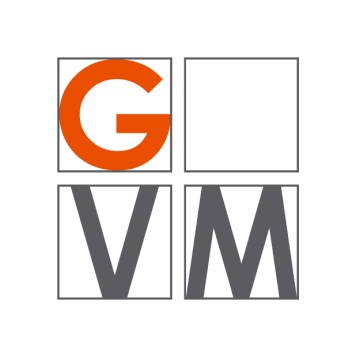 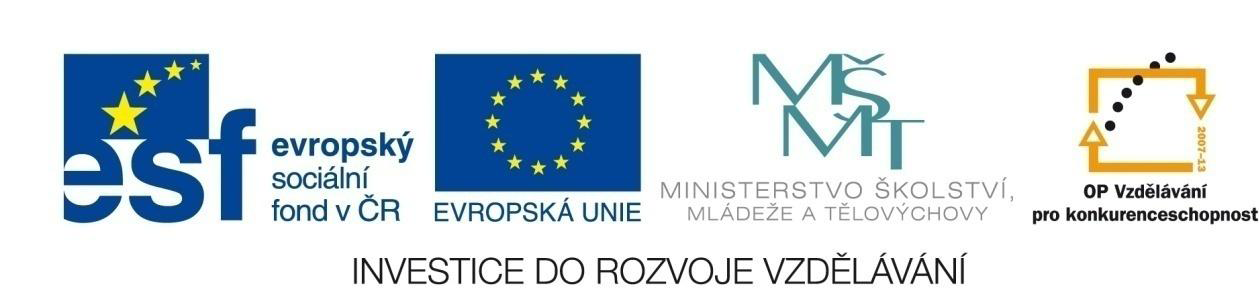 Pavel DvořákGymnázium Velké Meziříčí 
Další služby na InternetuRegistrační číslo projektu: 	CZ.1.07/1.5.00/34.0948Datum:				19. 1. 2014Jazyk: 				češtinaCílová skupina: 			studenti vyššího gymnázia, 15–16 letDruh učebního materiálu: 	výklad + testové otázkyOčekávaný výstup: 	student se seznámí s dalšími službami na Internetu – chatem, elektronickým bankovnictvím, e-shopy, televizním a rozhlasovým vysíláním, GIS, FTP, e-learningem atd.Anotace:			výklad + testové otázkyNa Internetu běží spousta zajímavých služeb, které jsou uživateli více čí méně oblíbené. Asi téměř každý využívá či bude v blízké době využívat tyto další služby:Internetový obchod (e-shop)virtuální obchod na Internetuvětšinou výhodnější (cenově) nákup,máme nákupní košík – vybrané položky pro nákup v požadovaném množství a ceněpokladna – výběr termínu dodání, způsob doručení (poštou, osobně, zásilkovou službou), způsob zaplacení (faktura, elektronicky, kartou, hotově, …) a další údajeobezřetnost při nakupování – záruka, uplatnění reklamace, vrácení zboží a peněz bez udání důvodů, nákup u vyzkoušených obchodůvýhody – nemusíme cestovat, starat se o doručení, dobrý popis nakupovaného zboží, fotografie, porovnání s podobnými produkty, ceny, dodací lhůty, značka zbožínevýhody – nemožnost osobně vyzkoušet, kontakt s prodávajícím (doporučení, reference),Elektronické (internetové) bankovnictví internetové bankovnictví = internetbankingovládání osobního/firemního účtu založeného v bance přes Internet – sledování stavu konta, zadávání příkazů, sledování transakcí na účtu, … téměř všechny operace, které můžete vyřídit v banceovládání konta pomocí speciálního programu (dodaný bankou) – málo využívanéinternetového prohlížeče (browseru) – nejčastější případnajedeme na stránky příslušné banky (služby), budeme vyzvání o zadání přístupových kódů – uživatelské jméno a heslo, opis kódu z SMS zprávy od banky, … komunikace s bankou probíhá přes kryptovací protokol (https), před spojením musíme nainstalovat (přijmout) bezpečnostní certifikátbedlivě střežte přístupová hesla a jména, kódydalší možnosti ovládání účtu – pomocí (chytrého)¨mobilního telefonudalší možnosti platby – malé částky pomocí mobilního telefonu, …Instant messaging (IM)on-line komunikace v reálném čase, mohou komunikovat dva a více účastníků, přitom každý z jiného konce světakrátké zprávy, rychlé odezvy – náhrada e-mailuvolně přístupné serverynapř. servery lide.cz, xchat.cz apod.zřízen uživatelský účet (a heslo), popř. přístup bez heslavybereme místnost (skupinu či kanál), zobrazí se konkrétní místnosti a počty uživatelů v nich. Místnosti jsou rozděleny podle zájmů (turistika, zábava, pokec, ...)pouze textová komunikace!je možné využít i speciální programy instalované v počítači – chat klienti – nejznámější je ICQ.Chatovací programyICQ (slovní hříčka I Seek You), je závislý na funkčnosti serveru, kde jsou uloženy jednotlivé uživatelské účty, hesla a jejich kontaktybezplatný, volně využitelný program, nutno se zaregistrovat (vytvořit si účet)textová komunikace, přenos hlasu, video, souborů, ale také vzdálený přístup k PC, sdílení plochy apod.instalace, vytvoření účtu, přidání kontaktu, přezdívka, heslo, stav připojení (on-line, away apod.), navázání hovoru, navázání videohovoru, posílání souborů, další funkce další chatovací programy – Jabber, Miranda, Messenger, mIRC, Yahoo Messenger, Skype atd.mohutně vytlačován aplikacemi tzv. sociálních sítí.Sociální sítěkomunitní síť, komunita, social networkslužba na Internetu, která registrovaným členům umožňuje si vytvářet osobní (či firemní) veřejný či částečně veřejný profil, komunikovat spolu, sdílet informace, fotografie, videa, provozovat chat a další aktivityněkdy se za sociální síť považují i internetová diskusní fóra, kde si uživatelé vyměňují názory a poznatky na vybraná témata (těhotenství, automobily, finanční poradenství, apod.)nejznámější sociální sítě:Lidé.czSpolužáci.czLíbímseti.czČSFD.czFacebookGoogle+MyspaceTwiterLinkedIna spousta dalších v jednotlivých zemíchTV a rozhlasové vysílánínepřetržité on-line zpravodajství, předpokladem kvalitní a rychlé připojení k Internetuv poslední době enormní rozmach – televize, rádia, internetová rádia apod.musíme mít nainstalován program pro on-line přehrávání (Windows Media Play, RealPlayer)program je vysílám v komprimované podobě s určitým rozlišením (televize), formátě a v několika datových tocích podle rychlosti připojení k Internetuzpřístupněn archiv televizního vysíláníodkazy:www.rozhlas.czwww.nova.czwww.ceskatelevize.czwww.ct24.czwww.radiotv.czwww.youtube.comE-learning jedna z možných definic:vzdělávací proces, který využívá informační a komunikační technologie k tvorbě kursů, k distribuci studijního obsahu, ke komunikaci mezi studenty a pedagogy a k řízení studia (písemky, domácí úkoly, známkování apod.)vhodných ICT nástrojů je řada – vystavení studijních materiálů na internetu nebo intranetu, nabídka k nim vztažených autotestů, komunikace prostřednictvím diskusních fór, e-mailů a dalších synchronních nebo asynchronních komunikačních nástrojů. všechny uvedené nástroje je vhodné integrovat, pro tyto účely proto slouží specializované aplikace pro řízení procesu vzdělávání – LMS (Learning Management System). Těchto systémů je řada, kromě několika desítek nejznámějších existují stovky systémů s nejrůznějším rozsahem. Asi nejznámějším je Moodle (www.moodle.cz) FTP službaslužba běžící na Internetupřenos souborů a dat z jednoho počítače v rámci internetu na druhývyužívá se nejčastěji pro aktualizaci www stránek (na serverech) a stahování objemných souborůpodoby FTP klientů (FTP je název pro službu i protokol, FTP = File Transfer Protokol)textový klientgrafický klientsoučást browseru (IE, Netscape Navigator apod.)připojení k serveru – adresa serveru, uživatelské jméno a heslo (anonymní uživatel anonymous, quest)důležité příkazy – DIR, CD, BIN, ASCII, GET, PUT, MGET, MPUTkomunikace je standardně opět nezabezpečená, existují i klienti se zabezpečeným přístupem využívajíc protokol SSH (např. WinSCP)grafický klient – Total Commander, WinSCP, FAR, Frigate apod.http://www.studna.cz, ftp://www.studna.czGeografické informační systémy (GIS)geografický informační systém pro získávání, ukládání, analýzu a vizualizaci dat, které mají prostorový vztah k povrchu Zeměpříkladem je katastr nemovitostí, mapy v daném měřítku a nákresy silnic, železnic, řek, vodních děl, různé služby nad mapovými podklady – plánovač tras, vzdálenost apod.GIS obsahují jak rastrové tak vektorové podkladyrastrové – fotografie povrchu země (historické mapy apod.)vektorové – silnice, dálnice, železnice, datové a elektrické sítě apod.umístěné značky (objekty) – školy, nemocnice, úřady atd.Doményregistrace nové domény (druhé úrovně) v rámci první domény (CZ, EU, SK, COM apod.)jméno domény – krátké, výstižné, musí být volné, dobře zapamatovatelnéplatba – registrační poplatek za vytvoření dané domény + každý rok tzv. udržovací poplatek – v opačném případě je doména zrušena a nabídnuta jiným případným zájemcůmkaždoročně platba za DNS záznamy (propojení IP a doménové adresy)hostitelský server – vlastní nebo pronajatý server (či pronajatý prostor na serveru), kde bude mít doména své „sídlo“ a kde budou uložena data (www stránky) vztahující se k doméně.www.domeny.czwww.nic.cz – správa národní domény CZKontrolní otázkyJak funguje elektronický obchod?Uveď výhody elektronického nakupování.Uveď nevýhody elektronického nakupování.Uveď příklady sociálních sítí.Co je to instant messaging?Co jsou to sociální sítě?Popiš posloupnost kroků k získání vlastní domény a provozování vlastních webových stránek na svém vlastním serveru.Co jsou to tzv. GISy?Co je to e-learning?K čemu slouží služba FTP?Vyjmenuj alespoň 5 webových stránek s TV a rozhlasovým obsahem.